Geography Curriculum Progression KS1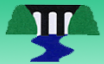 National Curriculum strands: Locational knowledge; Place knowledge; Human and physical geography; Geographical skills and fieldwork.CYCLE ALCC QuestionWhy can’t a Meerkat live in the North Pole?Why can’t a Meerkat live in the North Pole?Why can’t a Meerkat live in the North Pole?Why can’t a Meerkat live in the North Pole?Why do we love to be beside the seaside?Why do we love to be beside the seaside?Why do we love to be beside the seaside?Why do we love to be beside the seaside?Where do the leaves go in the winter?Where do the leaves go in the winter?Where do the leaves go in the winter?Where do the leaves go in the winter?CYCLE AKnowledgeLocational knowledge:know and locate the name of the world's seven continents and five oceans.Human and physical geography: know seasonal/daily weather patterns in the UK.know the location of hot and cold areas of the world in relation to the Equator and the North and South Poles.Locational knowledge:know and locate the name of the world's seven continents and five oceans.Human and physical geography: know seasonal/daily weather patterns in the UK.know the location of hot and cold areas of the world in relation to the Equator and the North and South Poles.Locational knowledge:know and locate the name of the world's seven continents and five oceans.Human and physical geography: know seasonal/daily weather patterns in the UK.know the location of hot and cold areas of the world in relation to the Equator and the North and South Poles.Locational knowledge:know and locate the name of the world's seven continents and five oceans.Human and physical geography: know seasonal/daily weather patterns in the UK.know the location of hot and cold areas of the world in relation to the Equator and the North and South Poles.Locational knowledge: know the name and locate the four countries and capital cities of the United Kingdom. know the name and locate the surrounding seas of the UK.Place knowledge: understand geographical similarities and differences through studying the human/physical geography of a small area of Locational knowledge: know the name and locate the four countries and capital cities of the United Kingdom. know the name and locate the surrounding seas of the UK.Place knowledge: understand geographical similarities and differences through studying the human/physical geography of a small area of Locational knowledge: know the name and locate the four countries and capital cities of the United Kingdom. know the name and locate the surrounding seas of the UK.Place knowledge: understand geographical similarities and differences through studying the human/physical geography of a small area of Locational knowledge: know the name and locate the four countries and capital cities of the United Kingdom. know the name and locate the surrounding seas of the UK.Place knowledge: understand geographical similarities and differences through studying the human/physical geography of a small area of Human and physical geography: know seasonal/daily weather patterns in the UK.know the location of hot and cold areas of the world in relation to the Equator and the North and South Poles.know basic geographical vocabulary to refer to key human and physical features, including: Human and physical geography: know seasonal/daily weather patterns in the UK.know the location of hot and cold areas of the world in relation to the Equator and the North and South Poles.know basic geographical vocabulary to refer to key human and physical features, including: Human and physical geography: know seasonal/daily weather patterns in the UK.know the location of hot and cold areas of the world in relation to the Equator and the North and South Poles.know basic geographical vocabulary to refer to key human and physical features, including: Human and physical geography: know seasonal/daily weather patterns in the UK.know the location of hot and cold areas of the world in relation to the Equator and the North and South Poles.know basic geographical vocabulary to refer to key human and physical features, including: CYCLE AKnowledgeknow basic geographical vocabulary to refer to key physical features, including:know basic geographical vocabulary to refer to key physical features, including:know basic geographical vocabulary to refer to key physical features, including:know basic geographical vocabulary to refer to key physical features, including:the UK, and of a small area in a contrasting non-European country.the UK, and of a small area in a contrasting non-European country.the UK, and of a small area in a contrasting non-European country.the UK, and of a small area in a contrasting non-European country.weatherseason weatherseason shopofficeCYCLE AKnowledgeseaocean forestseasonweatherseaocean forestseasonweatherriversoilvalleyvegetationhillmountainHuman and physical geography: know basic geographical vocabulary to refer to key human and physical features, including Human and physical geography: know basic geographical vocabulary to refer to key human and physical features, including Human and physical geography: know basic geographical vocabulary to refer to key human and physical features, including Human and physical geography: know basic geographical vocabulary to refer to key human and physical features, including townvillagefactorytownvillagefactoryriversoilCYCLE AKnowledgeseaocean forestseasonweatherseaocean forestseasonweatherriversoilvalleyvegetationhillmountainbeachcliffcoast farmhousebeachcliffcoast farmhouseportharbourcityfarmhousefarmhouseCYCLE ASkillsYear 1Geographical skills and fieldworkI can use world maps, atlases and globes to identify countries, continents and oceans.I can use simple directional language to describe the location of features on a map.Year 1Geographical skills and fieldworkI can use world maps, atlases and globes to identify countries, continents and oceans.I can use simple directional language to describe the location of features on a map.Year 1Geographical skills and fieldworkI can use world maps, atlases and globes to identify countries, continents and oceans.I can use simple directional language to describe the location of features on a map.Year 1Geographical skills and fieldworkI can use world maps, atlases and globes to identify countries, continents and oceans.I can use simple directional language to describe the location of features on a map.Year 1Geographical skills and fieldworkI can use world maps, atlases and globes to identify the United Kingdom.I can devise a simple map; and use and construct basic symbols in a key;I can use simple directional language to describe the location of features on a map.Year 1Geographical skills and fieldworkI can use world maps, atlases and globes to identify the United Kingdom.I can devise a simple map; and use and construct basic symbols in a key;I can use simple directional language to describe the location of features on a map.Year 1Geographical skills and fieldworkI can use world maps, atlases and globes to identify the United Kingdom.I can devise a simple map; and use and construct basic symbols in a key;I can use simple directional language to describe the location of features on a map.Year 1Geographical skills and fieldworkI can use world maps, atlases and globes to identify the United Kingdom.I can devise a simple map; and use and construct basic symbols in a key;I can use simple directional language to describe the location of features on a map.Year 1Geographical skills and fieldworkI can devise a simple map; and use and construct basic symbols in a key.I can use simple observational skills to study the geography of my school and its grounds.I can use simple observational skills to study the key human and physical features of my surrounding environment.Year 1Geographical skills and fieldworkI can devise a simple map; and use and construct basic symbols in a key.I can use simple observational skills to study the geography of my school and its grounds.I can use simple observational skills to study the key human and physical features of my surrounding environment.Year 1Geographical skills and fieldworkI can devise a simple map; and use and construct basic symbols in a key.I can use simple observational skills to study the geography of my school and its grounds.I can use simple observational skills to study the key human and physical features of my surrounding environment.Year 1Geographical skills and fieldworkI can devise a simple map; and use and construct basic symbols in a key.I can use simple observational skills to study the geography of my school and its grounds.I can use simple observational skills to study the key human and physical features of my surrounding environment.CYCLE AYear 2Geographical skills and fieldworkI can use world maps, atlases and globes to identify countries, continents and oceans.I can use simple compass directions and directional language to describe the location of features on a map.I can use and construct basic symbols in a key.Year 2Geographical skills and fieldworkI can use world maps, atlases and globes to identify countries, continents and oceans.I can use simple compass directions and directional language to describe the location of features on a map.I can use and construct basic symbols in a key.Year 2Geographical skills and fieldworkI can use world maps, atlases and globes to identify countries, continents and oceans.I can use simple compass directions and directional language to describe the location of features on a map.I can use and construct basic symbols in a key.Year 2Geographical skills and fieldworkI can use world maps, atlases and globes to identify countries, continents and oceans.I can use simple compass directions and directional language to describe the location of features on a map.I can use and construct basic symbols in a key.Year 2Geographical skills and fieldworkI can use world maps, atlases and globes to identify the United Kingdom.I can use aerial photographs and plans to recognise landmarks basic human and physical features.I can use simple compass directions and directional language to describe the location of features on a map.I can use and construct basic symbols in a key.Year 2Geographical skills and fieldworkI can use world maps, atlases and globes to identify the United Kingdom.I can use aerial photographs and plans to recognise landmarks basic human and physical features.I can use simple compass directions and directional language to describe the location of features on a map.I can use and construct basic symbols in a key.Year 2Geographical skills and fieldworkI can use world maps, atlases and globes to identify the United Kingdom.I can use aerial photographs and plans to recognise landmarks basic human and physical features.I can use simple compass directions and directional language to describe the location of features on a map.I can use and construct basic symbols in a key.Year 2Geographical skills and fieldworkI can use world maps, atlases and globes to identify the United Kingdom.I can use aerial photographs and plans to recognise landmarks basic human and physical features.I can use simple compass directions and directional language to describe the location of features on a map.I can use and construct basic symbols in a key.Year 2Geographical skills and fieldworkI can use simple fieldwork and observational skills to study the geography of my school and its grounds.I can use simple fieldwork and observational skills to study the key human and physical features of my surrounding environment.Year 2Geographical skills and fieldworkI can use simple fieldwork and observational skills to study the geography of my school and its grounds.I can use simple fieldwork and observational skills to study the key human and physical features of my surrounding environment.Year 2Geographical skills and fieldworkI can use simple fieldwork and observational skills to study the geography of my school and its grounds.I can use simple fieldwork and observational skills to study the key human and physical features of my surrounding environment.Year 2Geographical skills and fieldworkI can use simple fieldwork and observational skills to study the geography of my school and its grounds.I can use simple fieldwork and observational skills to study the key human and physical features of my surrounding environment.CYCLE AVocabularyYear 1 – as above and:mapglobeatlasSpringSummerAutumnWinternearfarleft rightcountryNorth PoleSouth PoleglobeatlasYear 1 – as above and:mapglobeatlasSpringSummerAutumnWinternearfarleft rightcountryNorth PoleSouth PoleglobeatlasYear 2 – as above and:globeatlascontinentEuropeNorth AmericaSouth AmericaAsiaAfricaAntarcticaAustralia/OceaniaAtlantic OceanPacific OceanIndian OceanArctic OceanAntarctic OceanEquator NorthEastSouth WestYear 2 – as above and:globeatlascontinentEuropeNorth AmericaSouth AmericaAsiaAfricaAntarcticaAustralia/OceaniaAtlantic OceanPacific OceanIndian OceanArctic OceanAntarctic OceanEquator NorthEastSouth WestYear 1 – as above and:United Kingdom EnglandScotlandWalesNorthern Irelandnearfarleft rightYear 1 – as above and:United Kingdom EnglandScotlandWalesNorthern Irelandnearfarleft rightYear 2 – as above and:United Kingdom LondonEdinburghCardiffBelfastNorth SeaEnglish ChannelIrish SeaAtlantic OceanhumanphysicalpatternsUnited Kingdom capital cityNorthEastSouth WestYear 2 – as above and:United Kingdom LondonEdinburghCardiffBelfastNorth SeaEnglish ChannelIrish SeaAtlantic OceanhumanphysicalpatternsUnited Kingdom capital cityNorthEastSouth WestYear 1 – as above and:addressSpringSummerAutumnWinterNorth PoleSouth PoleYear 1 – as above and:addressSpringSummerAutumnWinterNorth PoleSouth PoleYear 2 – as above and:humanphysicalpatternsNorth PoleSouth PoleEquatorYear 2 – as above and:humanphysicalpatternsNorth PoleSouth PoleEquatorCYCLE BLCC QuestionWhat would _____ find exciting about our town/city?What would _____ find exciting about our town/city?What would _____ find exciting about our town/city?What would _____ find exciting about our town/city?Where do and did the wheels on the bus go?Where do and did the wheels on the bus go?Where do and did the wheels on the bus go?Where do and did the wheels on the bus go?What are the differences between Stockport and the rainforests?What are the differences between Stockport and the rainforests?What are the differences between Stockport and the rainforests?What are the differences between Stockport and the rainforests?CYCLE BKnowledgeHuman and physical geography: know seasonal/daily weather patterns in the UK.know the location of hot and cold areas of the world in relation to the Equator and the North and South Poles.know basic geographical vocabulary to refer to key human and physical features, including:Human and physical geography: know seasonal/daily weather patterns in the UK.know the location of hot and cold areas of the world in relation to the Equator and the North and South Poles.know basic geographical vocabulary to refer to key human and physical features, including:Human and physical geography: know seasonal/daily weather patterns in the UK.know the location of hot and cold areas of the world in relation to the Equator and the North and South Poles.know basic geographical vocabulary to refer to key human and physical features, including:Human and physical geography: know seasonal/daily weather patterns in the UK.know the location of hot and cold areas of the world in relation to the Equator and the North and South Poles.know basic geographical vocabulary to refer to key human and physical features, including:Locational knowledge:know and locate the name of the world's seven continents and five oceans.know the name and locate the four countries and capital cities of the United Kingdom. know the name and locate the surrounding seas of the UK.Human and physical geography: Locational knowledge:know and locate the name of the world's seven continents and five oceans.know the name and locate the four countries and capital cities of the United Kingdom. know the name and locate the surrounding seas of the UK.Human and physical geography: Locational knowledge:know and locate the name of the world's seven continents and five oceans.know the name and locate the four countries and capital cities of the United Kingdom. know the name and locate the surrounding seas of the UK.Human and physical geography: Locational knowledge:know and locate the name of the world's seven continents and five oceans.know the name and locate the four countries and capital cities of the United Kingdom. know the name and locate the surrounding seas of the UK.Human and physical geography: Locational knowledge:know and locate the name of the world's seven continents and five oceans.Place knowledge: understand geographical similarities and differences through studying the human/physical geography of a small area of the UK, and of a small area in a contrastingLocational knowledge:know and locate the name of the world's seven continents and five oceans.Place knowledge: understand geographical similarities and differences through studying the human/physical geography of a small area of the UK, and of a small area in a contrastingLocational knowledge:know and locate the name of the world's seven continents and five oceans.Place knowledge: understand geographical similarities and differences through studying the human/physical geography of a small area of the UK, and of a small area in a contrastingLocational knowledge:know and locate the name of the world's seven continents and five oceans.Place knowledge: understand geographical similarities and differences through studying the human/physical geography of a small area of the UK, and of a small area in a contrastingCYCLE BKnowledgecitytowncitytownriverhillknow basic geographical vocabulary to refer to key human and physical features, including:know basic geographical vocabulary to refer to key human and physical features, including:know basic geographical vocabulary to refer to key human and physical features, including:know basic geographical vocabulary to refer to key human and physical features, including:non-European country.Human and physical geography: non-European country.Human and physical geography: non-European country.Human and physical geography: non-European country.Human and physical geography: CYCLE BKnowledgevillagefactoryfarmshophouseofficevillagefactoryfarmshophouseofficevalleyseasonweather seaoceancitytownvillagefactoryfarmseaoceancitytownvillagefactoryfarmrivervalley beach cliffcoastportharbourknow seasonal/daily weather patterns in the UK.know the location of hot and cold areas of the world in relation to the Equator and the North and South Poles.know basic geographical vocabulary to refer to key human and physical features, including:know seasonal/daily weather patterns in the UK.know the location of hot and cold areas of the world in relation to the Equator and the North and South Poles.know basic geographical vocabulary to refer to key human and physical features, including:know seasonal/daily weather patterns in the UK.know the location of hot and cold areas of the world in relation to the Equator and the North and South Poles.know basic geographical vocabulary to refer to key human and physical features, including:know seasonal/daily weather patterns in the UK.know the location of hot and cold areas of the world in relation to the Equator and the North and South Poles.know basic geographical vocabulary to refer to key human and physical features, including:CYCLE BKnowledgehouseofficeshophouseofficeshopforesthillmountaincitytownhousefactoryfarmvillageriversoilvegetationcitytownhousefactoryfarmvillageriversoilvegetationforest sea oceanseasonweatherCYCLE BSkillsYear 1Geographical skills and fieldworkI can devise a simple map; and use and construct basic symbols in a key;I can use simple directional language to describe the location of features on a map.I can use simple observational skills to study the geography of my school and its grounds.I can use simple observational skills to study the key human and physical features of my surrounding environment.Year 1Geographical skills and fieldworkI can devise a simple map; and use and construct basic symbols in a key;I can use simple directional language to describe the location of features on a map.I can use simple observational skills to study the geography of my school and its grounds.I can use simple observational skills to study the key human and physical features of my surrounding environment.Year 1Geographical skills and fieldworkI can devise a simple map; and use and construct basic symbols in a key;I can use simple directional language to describe the location of features on a map.I can use simple observational skills to study the geography of my school and its grounds.I can use simple observational skills to study the key human and physical features of my surrounding environment.Year 1Geographical skills and fieldworkI can devise a simple map; and use and construct basic symbols in a key;I can use simple directional language to describe the location of features on a map.I can use simple observational skills to study the geography of my school and its grounds.I can use simple observational skills to study the key human and physical features of my surrounding environment.Year 1Geographical skills and fieldworkI can devise a simple map; and use and construct basic symbols in a key;I can use simple directional language to describe the location of features on a map.I can use simple observational skills to study the geography of my school and its grounds.I can use simple observational skills to study the key human and physical features of my surrounding environment.Year 1Geographical skills and fieldworkI can devise a simple map; and use and construct basic symbols in a key;I can use simple directional language to describe the location of features on a map.I can use simple observational skills to study the geography of my school and its grounds.I can use simple observational skills to study the key human and physical features of my surrounding environment.Year 1Geographical skills and fieldworkI can devise a simple map; and use and construct basic symbols in a key;I can use simple directional language to describe the location of features on a map.I can use simple observational skills to study the geography of my school and its grounds.I can use simple observational skills to study the key human and physical features of my surrounding environment.Year 1Geographical skills and fieldworkI can devise a simple map; and use and construct basic symbols in a key;I can use simple directional language to describe the location of features on a map.I can use simple observational skills to study the geography of my school and its grounds.I can use simple observational skills to study the key human and physical features of my surrounding environment.Year 1Geographical skills and fieldworkI can use world maps, atlases and globes to identify countries, continents and oceans.I can use simple observational skills to study the geography of my school and its grounds.I can use simple observational skills to study the key human and physical features of my surrounding environment.Year 1Geographical skills and fieldworkI can use world maps, atlases and globes to identify countries, continents and oceans.I can use simple observational skills to study the geography of my school and its grounds.I can use simple observational skills to study the key human and physical features of my surrounding environment.Year 1Geographical skills and fieldworkI can use world maps, atlases and globes to identify countries, continents and oceans.I can use simple observational skills to study the geography of my school and its grounds.I can use simple observational skills to study the key human and physical features of my surrounding environment.Year 1Geographical skills and fieldworkI can use world maps, atlases and globes to identify countries, continents and oceans.I can use simple observational skills to study the geography of my school and its grounds.I can use simple observational skills to study the key human and physical features of my surrounding environment.CYCLE BSkillsYear 2Geographical skills and fieldworkI can use world maps, atlases and globes to identify the United Kingdom.I can use simple compass directions and directional language to describe the location of features on a map.I can use and construct basic symbols in a key.Year 2Geographical skills and fieldworkI can use world maps, atlases and globes to identify the United Kingdom.I can use simple compass directions and directional language to describe the location of features on a map.I can use and construct basic symbols in a key.Year 2Geographical skills and fieldworkI can use world maps, atlases and globes to identify the United Kingdom.I can use simple compass directions and directional language to describe the location of features on a map.I can use and construct basic symbols in a key.Year 2Geographical skills and fieldworkI can use world maps, atlases and globes to identify the United Kingdom.I can use simple compass directions and directional language to describe the location of features on a map.I can use and construct basic symbols in a key.Year 2Geographical skills and fieldworkI can use simple compass directions and directional language to describe routes and the location of features on a map.I can use and construct basic symbols in a key.I can use simple fieldwork and observational skills to study the geography of my school and its grounds.I can use simple fieldwork and observational skills to study the key human and physical features of my surrounding environment.Year 2Geographical skills and fieldworkI can use simple compass directions and directional language to describe routes and the location of features on a map.I can use and construct basic symbols in a key.I can use simple fieldwork and observational skills to study the geography of my school and its grounds.I can use simple fieldwork and observational skills to study the key human and physical features of my surrounding environment.Year 2Geographical skills and fieldworkI can use simple compass directions and directional language to describe routes and the location of features on a map.I can use and construct basic symbols in a key.I can use simple fieldwork and observational skills to study the geography of my school and its grounds.I can use simple fieldwork and observational skills to study the key human and physical features of my surrounding environment.Year 2Geographical skills and fieldworkI can use simple compass directions and directional language to describe routes and the location of features on a map.I can use and construct basic symbols in a key.I can use simple fieldwork and observational skills to study the geography of my school and its grounds.I can use simple fieldwork and observational skills to study the key human and physical features of my surrounding environment.Year 2Geographical skills and fieldworkI can use world maps, atlases and globes to identify the United Kingdom.I can use world maps, atlases and globes to identify countries, continents and oceans.I can use simple fieldwork and observational skills to study the geography of my school and its grounds.I can use simple fieldwork and observational skills to study the key human and physical features of my surrounding environment.Year 2Geographical skills and fieldworkI can use world maps, atlases and globes to identify the United Kingdom.I can use world maps, atlases and globes to identify countries, continents and oceans.I can use simple fieldwork and observational skills to study the geography of my school and its grounds.I can use simple fieldwork and observational skills to study the key human and physical features of my surrounding environment.Year 2Geographical skills and fieldworkI can use world maps, atlases and globes to identify the United Kingdom.I can use world maps, atlases and globes to identify countries, continents and oceans.I can use simple fieldwork and observational skills to study the geography of my school and its grounds.I can use simple fieldwork and observational skills to study the key human and physical features of my surrounding environment.Year 2Geographical skills and fieldworkI can use world maps, atlases and globes to identify the United Kingdom.I can use world maps, atlases and globes to identify countries, continents and oceans.I can use simple fieldwork and observational skills to study the geography of my school and its grounds.I can use simple fieldwork and observational skills to study the key human and physical features of my surrounding environment.CYCLE BVocabularyYear 1mapglobeatlasSpringSummerAutumnWinternearfarleft rightcountryNorth PoleSouth PoleglobeatlasYear 1mapglobeatlasSpringSummerAutumnWinternearfarleft rightcountryNorth PoleSouth PoleglobeatlasYear 2United Kingdom humanphysicalNorth PoleSouth PoleEquatorNorthEastSouth WestYear 2United Kingdom humanphysicalNorth PoleSouth PoleEquatorNorthEastSouth WestYear 1United Kingdom EnglandScotlandWalesNorthern Irelandnearfarleft rightYear 1United Kingdom EnglandScotlandWalesNorthern Irelandnearfarleft rightYear 2United Kingdom capital cityLondonEdinburghCardiffBelfastNorth SeaEnglish ChannelIrish SeaAtlantic OceanhumanphysicalpatternsNorthEastSouth WestYear 2United Kingdom capital cityLondonEdinburghCardiffBelfastNorth SeaEnglish ChannelIrish SeaAtlantic OceanhumanphysicalpatternsNorthEastSouth WestYear 1mapglobeatlasEuropeNorth AmericaSouth AmericaAsiaAfricaAntarcticaAustralia/OceaniaYear 1mapglobeatlasEuropeNorth AmericaSouth AmericaAsiaAfricaAntarcticaAustralia/OceaniaYear 2United Kingdom patternsglobeatlascontinentEuropeNorth AmericaSouth AmericaAsiaAfricaAntarcticaAustralia/OceaniaAtlantic OceanPacific OceanIndian OceanArctic OceanAntarctic OceanYear 2United Kingdom patternsglobeatlascontinentEuropeNorth AmericaSouth AmericaAsiaAfricaAntarcticaAustralia/OceaniaAtlantic OceanPacific OceanIndian OceanArctic OceanAntarctic Ocean